The services are characterised by ‘Levels’ of need as below:-    UNIVERSAL – Primary preventative services aimed at addressing the needs of all children.    VULNERABLE – Selective primary preventative services aimed at children with special needs.    COMPLEX – Secondary prevention services to support children with multiple needs.    ACUTE – Tertiary help or prevention services for children in need of immediate care and protection.For general advice, information and support please see the MyMindMatters websiteAppendix 1HV and SN - LOCALITY NUMBERS & DUTY TIMESSouth LocalityCentral LocalityNorth LocalityDURING DUTY TIMES ALL CALLS SHOULD BE PUT THROUGH TO BASESOUTSIDE OF DUTY TIMES STAFF MUST TRY AND RING THROUGH ON THE NUMBERS GIVEN ABOVE WHENEVER A PATIENT OR THEIR FAMILIES WISH TO SPEAK TO A CLINICIANA TASK SHOULD ONLY BE SENT WHEN YOU ARE UNABLE TO CONTACT ANYONE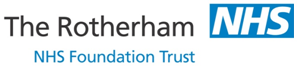 School Nurses School Nurses – Age range 5 – 16 yearsServices provided at UNIVERSAL and VULNERABLE levelsProfessional and self referralTier 1 SupportHealth VisitorsHealth Visitors - Age range 0 – 5 years Service provided at UNIVERSAL levelProfessional and self referralTier 1 SupportEarly Attachment ServiceN.B.Health Visitors and School Nursing services are based in teams.  They can be contacted by mobile numbers (not to be given out) or the landlines by area, as detailed in Appendix 1.  These landlines are DUTY telephone numbers and are for professional queries only.  They are manned at certain times during the day, by professionals (see appendix 1).  Parents should phone central admin on 01709 423333, Mon-Fri 8.30am to 5pm.Family Nurse PartnershipAge range parents under 19 years.  Women under 19 years and first pregnancyService provided at VULNERABLE Level.Professional referralTier 1 Support as part of Family Nurse ProgrammeTelephone 01709  255804Child Development CentreAge range 0 – 5 yearsService provided at UNIVERSAL, VULNERABLE and COMPLEX Level.Assessment and care planning for children with development delay in more than one area.Primarily based around therapy services coming together to assess holistically the individual child’s case.Includes expertise in Paediatrics (medical), Psychology and Education.Supporting families in understanding their child’s condition.Telephone 01709 428850N.B - HVs and CDC can refer directly to RMBC Portage Team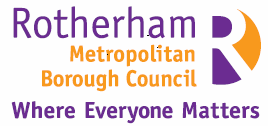 Sexual Exploitation TeamAge range Up to 18 YearsProfessional and self-referralServices provided at VULNERABLE, COMPLEX and ACUTE level.Disclosures and court casesSupport with multi-agency investigations and support plans for vulnerable victims or those at high risk of sexual exploitationOutreach & Advocacy SupportFamily support  -  for families of children victims or  those high risk of sexual exploitationOne to One Support for those who have been victim or risk of sexual exploitationGroup work to children at riskTraining booklet provided to support   Learning Disability TeamBooklet available for all schools on exploitationTraining & awareness with parents at evening and coffee morning sessionsTelephone 01709 823987Educational Psychology Service (EPS)Age range 0 – 25 yearsProfessional referral (via school, setting or college)Service provided at COMPLEX levelSupport for children & young people with special educational needsUsing psychological problem-solving approaches to improve learning and emotional wellbeingAssessing learning and thinking skills and social/emotional developmentContributing towards Education, Health and Care (EHC) Plan assessmentsIndividual and small group workAdvisory roleTrainingSupport and advice following a critical incidentTelephone 01709 822580Social Emotional and Mental Health Team Age Range 4-18 yearsProfessional Referral (via School only)Services provided at UNIVERSAL, VULNERABLE and COMPLEX level.Advice and support to school staff regarding engaging children in learning, support to all adults working with children with social, emotional and mental health difficulties, including ADHD and Attachment needs, support to schools receiving a child excluded from a previous school, advice to develop classroom practice in managing behaviour.Direct one to one work with children Telephone 01709 334077Learning Support ServiceAge range 4 – 18 yearsProfessional Referral (via School only)Services provided at UNIVERSAL, VULNERABLE and COMPLEX level.Specialist teachers who advise and support children & young people, practitioners and families regarding quality first learning opportunities including differentiation and support to all adults working with children with severe and persistent learning difficulties or disabilities, including Dyslexia, Downs, Dyscalculia, Autism, coordination difficulties.Telephone 01709 334077Visual Impairment TeamAge range 0-25Open referral policy based on suspected or diagnosed significant visual difficultyServices provided at UNIVERSAL, VULNERABLE and COMPLEX level. Assess functional visionGive advice on specific visual conditionsCollaborative working with families, professionals and other agencies and health professionalsPromote independence by Habilitation SpecialistSupport educational settings by offering direct specialist teaching, in-class support, resources including Braille and Modified large print, environmental audits, and equipmentSupport for children and young people with additional and complex needsTelephone 01709 336415Email kathy.esberger@rotherham.gov.ukHearing Impairment Team Age range 0-25Open referral policy based on suspected or diagnosed significant hearing lossServices provided at UNIVERSAL, VULNERABLE and COMPLEX level. Assess functional hearingGive advice linked to specific associated hearing lossCollaborative working with families, professionals and other agencies and health professionalsSupport educational settings by offering direct specialist teaching, in-class support, resources including British Sign Language , environmental audits, auxiliary equipmentSupport for children and young people with additional and complex needsTelephone 01709 336412Email Clare.Armitage@rotherham.gov.ukEarly Help Locality Teams (These have brought together the previously separate services within RMBC; including Family Recovery Programme, Targeted Family Support, Families for Change, Children’s Centres, Integrated Youth Support Service; including LGBT groups, Youth Start and YOT)Age Range 0 -19 years (up to 25 if young person has a disability)Professional Referral Services provided at UNIVERSAL  ,  VULNERABLE and COMPLEX level.Advice and support  for the whole family on issues such as: Parenting – Including Parenting ProgrammesTeenagersBehaviourEmotional wellbeingDrugs and AlcoholDomestic AbuseMoney, Benefits and HousingStaying safe – outdoors and onlineAnd places to go and things to doTeams are organised into 3 geographical area as follows:-North Locality covers:DaltonThyberghRawmarshSwintonWathSouth Locality covers:MaltbyWalesDinningtonAstonBrinsworthCentral Locality covers:CliftonWinterhillWingfieldOakwoodTown CentreThe Family CAF (FCAF) has been replaced with an Early Help Assessment’.A Request for Support from Early Help can be accessed through the following routes;1. E form https://www.rotherham.gov.uk/forms/form/586/en/early_help_request_for_support 2. Email:Internal email address (.gov): ehtriage@rotherham.gov.uk External Secure Address (.gcsx) gcmail-cyps-ehtriage@rotherham.gov.uk Backup Secure address (.cjsm) ehtriage@rotherham.gov.uk.cjsm.net Alternatively, if you need to talk things through, you can also contact the Early Help Triage Team, prior to submitting a Request for Support Form.3. Telephone discussion: 01709 334905Children’s Centres (These are now part of the Early Help Service; the 12 Centres will offer support and services closely aligned to the needs of the Communities they serve)Age Range 0-5 yearsProfessional and Parental Referral via a Request for Support as detailed aboveServices provided at UNIVERSAL, VULNERABLE and COMPLEX level.Family Support offered on a one-to-one basisSome childcare offered in certain areasGroups offered covering a variety of issues including debt advice, SEN support groups, weaning, baby massage Early Support (Jackie Parkin)Age Range 0-25 yearsProfessional and Parental ReferralServices provided at VULNERABLE, COMPLEX and ACUTE level.Support for families with disabled child/child with special needs Multi agency way of working to empower families to coordinate a package of support available to them Telephone 01709 336432Autism Communication Team (ACT) Age Range   4-25 yearsServices provided at VULNERABLE and COMPLEX levelProfessional Referral by setting,  a graduated response to need should be evidenced prior to referral.Observations in classroom and/or playgroundOffer of practical strategies and adviceAdvice on targets and tracking progressionTraining Work with the child/young person and practitionersTelephone 01709 336413Portage Team Age range 0 - 3 YearsService Provided at COMPLEX and ACUTE Level.Professional & Parental ReferralImplement a highly structured, intensive teaching programme Support with implementation of therapy programmesLiaise with a range of other involved professions and relevant organisationsProvide advice re benefits to parentsSupport transitions into local and specialist provisionMentor staff in settings where Portage children attendOffer Portage training to parents and  professionals Note - Health Visitors and CDC can refer directly to PortageTelephone 01709 822407Weigh-UpAge range : Children, Young People and AdultsService provided at  UNIVERSAL levelThe Weigh Up services provide expert advice and support to help people living in Rotherham reach and maintain a healthier weight.Any child aged 4-17 years who struggle with their weight, attending a Rotherham School and / or registered with a Rotherham GP.Anyone who is over 16 years old, resident in Rotherham and / or has a Rotherham GP with a body mass index of over 25 and is motivated to lose weightFriendly experts will help people find the best way to lose weight and provide support throughout their journey. The FREE Weigh Up services are offered across Rotherham including Leisure Centres and Community Centres.Telephone 01709 722565www.weighup.co.uk Health TrainersAge range: Minimum age 16yrs, no maximum ageService provided at UNIVERSAL levelThe Health Trainers provide one to one support with lifestyle and behaviour change.Would you like to?Improve your diet.Manage your weight.Reduce stress/depression.Do more physical activity.Drink sensibly.Lift your mood.Lead a healthier lifestyle.If you answer yes to any of the questions above, the Health Trainer service could be just what you need.You can refer yourself by asking at your GP surgery or contact Phill Spencer on 01709 255864 or email Phillip.spencer@rotherham.gov.ukRotherham SEND Information Advice and Support Service (SENDIASS)Age range : 0-25 yearsService provided at VULNERABLE and COMPLEX levelImpartial advice and information and support to parents of children with Special Educational Needs and Disabilities (SEND) and to children (0-16) with SEND around Education, Health and Social Care matters.helping parents/children to communicate with schools and other services involved with their child’s special educational needs and disabilities,support at official meetings with school or other services involved with their child/young person,looking at choices available to meet their child’s needs,helping to ensure the child’s views are heard and helping to put views in writing.Telephone 01709 823627www.rotherhamsendiass.org.uk RMBC looked after and adopted children’s therapeutic team:(Previously known as LAAC/ LAACST/ LAACTT : the looked after and adopted children’s support and therapeutic team)Age range : 0-18yearsService provided at UNIVERSAL and VULNERABLE levelThe therapeutic Team primarily provides consultation to people working with a looked after (child in care), or adopted child or care leaver – offering training and advice to carers and colleagues, and where suitable young people and their carers may be offered therapy together.  Where issues are mental health related, a referral should be made to CAMHS RDASH.  Where the issues are most likely related to early attachment and trauma issues, and the experience of being brought into care, the Therapeutic team may be the most suitable service in the first instance.  Carers, GPs, other professionals or social workers can refer to the service to request brief or longer term interventions.  Telephone 01709 822684LAACSupportTeam@rotherham.gov.uk (not secure)The looked after and adopted children’s therapeutic team, c/o the psalters centre, Kimberworth rd, Rotherham , S61 1HE.  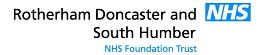 CAMHS Services – Tier 2 and 3  including Learning DisabilityAge range 5 – 18 years (For Mental Health and Learning Disability).Professional referral.    Services provided at VULNERABLE and COMPLEX levelsTier 2 and 3 services -  for specific areas including;Eating disorders including Anorexia & BulimiaSelf Harming behavioursSuspected psychosisMood disorder/DepressionSevere Behavioural ProblemsAnxiety disordersPost Traumatic Stress Disorder (PTSD)Obsessive Compulsive Disorder (OCD)Suspected Autism Spectrum Disorder (ASD)Suspected Attention Deficit Hyperactivity Disorder (ADHD)In addition, there is a Specialist Multidisciplinary Learning Disability Pathway with dedicated psychology, nursing and therapy staff and a visiting specialist Child Learning Disability Psychiatrist.Range of interventions offered by CAMHS in the community and at Kimberworth Place;CBTPsychoanalytical PsychotherapyArt PsychotherapyTheraplaySolution FocusedSystemic Family TherapyWatch Wait and WonderGroup workPlay work See referral ‘Top Tips’ for the full list of areas covered.Telephone 01709 304808Rotherham Early Intervention in Psychosis TeamAge range 14 years and above Service provided at VULNERABLE and COMPLEX levelRefer where there are concerns that an individual may be experiencing psychosis.  Individual or family therapy, support with education or employment or finances, physical or group activity.Referrals can be made by telephone, in writing, or in person, using the contact details below.Swallownest CourtAughton RoadSwallownestSheffield S26 4THTelephone: (01709) 447446'Know the Score’ Young People’s Service – Drugs & AlcoholAge range 0 – 18 years This service is the young people’s drug and alcohol service for the young people of . There is an open referral process please ring the number below.  Services provided at VULNERABLE and COMPLEX level.Drug Treatment & relapse preventionProvides advice, education & supportProvides psychological & physical treatments1:1 work with individual clients Group work with vulnerable groups of young people.Supports joint working with appropriate agencyTelephone  08000 199951Voluntary Sector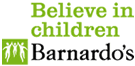 Barnardo’s Rotherham Young Carers Service Age range 8 - 18 YearsProfessional and self referral Service provided at VULNERABLE levelGuidance & support around young carer issuesTraining & advice to other services & schools in contact with Young Carers.Support to reduce negative social impact on Young CarersTelephone 01709 377157Barnardo’s – The Junction Age range 4 - 19 YearsProfessional and self referral Service provided at VULNERABLE levelServices for Children & Young People whose sexual behaviour is a problemSupport & advice to familiesTraining & educationTelephone 01709 377157Barnardo’s – ReachOut Age range up to 18 Years (18 to 24 for care leavers)Professional and self referral Service provided at VULNERABLE levelSupport for Children & Young People who may be vulnerable to sexual exploitationIndividual, Family and Group Work e.g. healthy relationships, online safety, keeping safe, resilience, emotional wellbeingCSE training & awareness raising to professionals, community members and schoolsOutreach to increase accessibility to vulnerable children and priority locationsTelephone 01709 377157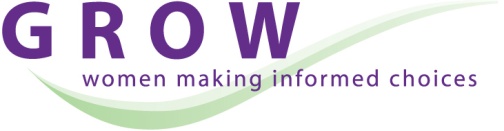 GrowAge range 0 – 19 YearsProfessional and self referralService provided at UNIVERSAL, VULNERABLE and COMPLEX level.Working with young parents & parents to beAdvocacy supportSupport to parents/families with low income issuesTelephone 01709 511171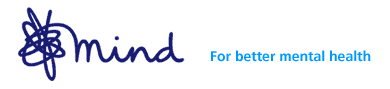 Rotherham and Barnsley MIND: Children, Young people & Families ServiceSchools Mental Health ServiceAge Range 4 – 19 YearsBorough-wide coverage, subject to individual school ‘buy-in’Professional and Self Referral (for young people deemed to be Fraser competent)Service provided at COMPLEX and VULNERABLE level1:1 Mental Health support for children/young people experiencing emotional distress and/or engaging in unhealthy coping behaviours for period of 1-3 months.Telephone 01709 554755Intense Family SupportAge Range 0 – 19 YearsBorough-wide service for families where 1 or more child subject to child protection plan and family meets ‘Troubled Families’ criteria.Social care/Families for Change referralService provided at ACUTE levelTelephone 01709 334730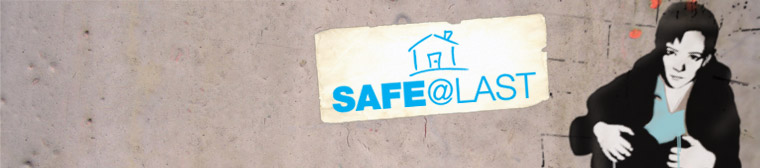 Safe@last Age range Young people age 16 years and underProfessional and self referralService provided at ACUTE levelChildren Help Line & Web chatChildren's RefugeSupport for young people aged 16 years and under who are at risk through running awayTelephone 01909 566977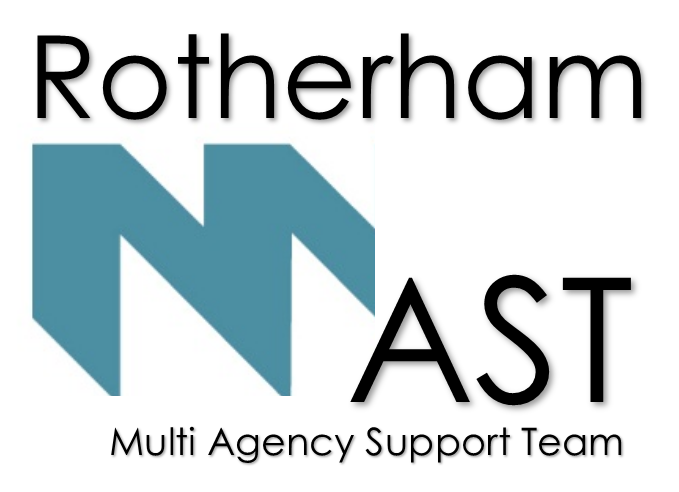 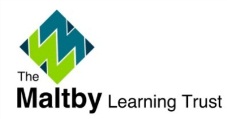 Rotherham MASTAge Range 0-19 yearsA multi-agency, learning community resource available borough-wide subject to schools buying into, and working in partnership with the service.Referral at the discretion of individual schools.Services provided at COMPLEX and VULNERABLE level:Counselling/Mental Health support for children and young people.Family intervention/Parent supportGroup workParenting groupsStaff training and consultationStaff counselling Counselling supervisionTelephone: 01709 812864 Ext 265Email: sgraham@maltbyacademy.org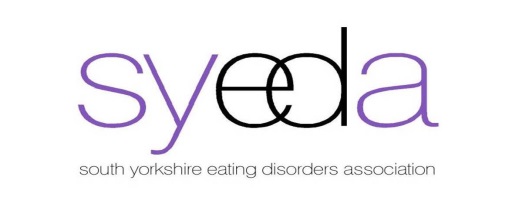 South Yorkshire Eating Disorder Association (SYEDA)Age range 14 – 19 YearsSelf referral onlyService provided at UNIVERSAL, VULNERABLE and COMPLEX level.SYEDA provides one to one therapeutic and practical support for people experiencing eating disorders and for families and friends. The charity also facilitates support groups, offers a befriending service and delivers education and training sessions in schools, colleges, to professionals and the wider community. Treatment and Interventions include;CounsellingCBTOccupation Therapy Guided Self HelpTelephone 0114 272 8822Website - www.syeda.org. Email - info@syeda.org.uk BaseHealth VisitingSchool NursingDutyMaltby – WV01709 33612401709 336124HV: 9.00 – 10.004.00 – 5.00SN: 2.00 – 4.00Dinnington – RVS01709 33507901709 335079HV: 9.00 – 10.004.00 – 5.00SN: 2.00 – 4.00Aston – RVW(Aston SNs at Dinnington)01709 25429101709 335079HV: 9.00 – 10.004.00 – 5.00SN: 2.00 – 4.00BaseHealth VisitingSchool NursingDutyKimberworth – RN01709 25533301709 334931HV & SN: 2.00 – 4.00The Place – RS01709 33494201709 334931HV & SN: 2.00 – 4.00BaseHealth VisitingSchool NursingDutyRawmarsh – WS01709 33623401709 336224HV & SN: 9.00 – 10.004.00 – 5.00Swinton - WN01709 33446201709 336224HV & SN: 9.00 – 10.00Tues a.m. 11.00 – 12.00 (H/V’s only)4.00 – 5.00